Salgsutstilling Blaarud  9.mai-6.juni 2016Tordis Børresen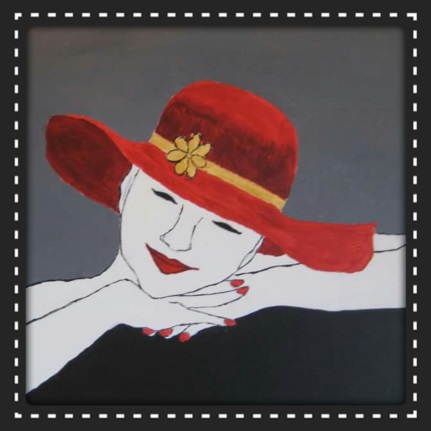 Hovedsakelig bilder malt i akryl, forskjellig uttrykk.Bildene selges rett fra veggen. Kun kontant salg.VELKOMMEN!